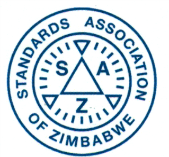 Achieving Business Excellence Through StandardsCOMMENTS TEMPLATEDRAFT FOR PUBLIC COMMENTLATEST DATE FOR RECEIPT OF COMMENTS: 2024-04-30TECHNICAL COMMITTEE:  AG 005: ANIMAL FEEDING STUFFS This draft is now available for public comment. Your views and technical comments on it would be appreciated.  If you have no specific comments to make but find it generally acceptable it would be helpful if you would notify us accordingly. Suggestions entailing revisions of the text should indicate the preferred wording using the attached template.  The relevant clause number should be quoted against any comment.All comments should be sent to the Committee Secretary at the address shown below.Standards Association of ZimbabweP O Box 2259HarareE-mail: epindura@saz.org.zw                                      THIS IS A DRAFT AND MUST NOT BE REGARDED OR USED AS A ZIMBABWE STANDARDTemplate for comments and secretariat observations	*All comments shall be disposed by the technical committee. Where comments are from an external stakeholder, the comments originator shall be advised by SO on how their comments have been handled. 1  TC/Standards Council member = Technical committee/Standards council member2   Type of comment: ge = general	te = technical	ed = editorialNOTE	Columns 1,2,4,5 are compulsoryOur ref AG005 – D1113/2Draft Number AG 005 – D1113/2Date: 2024-03-18ZIMBABWE SPECIFICATION FOR VITAMIN-MINERAL SUPPLEMENT LICKS Date: 2024-03-18Document: ZWS 11131234567Standards Council/TC member/External stakeholderClause No./Subclause No./Annex(e.g 3.1)Paragraph/Figure/Table/Note(e.g Table 1)Type of comment²Comment (justification for change) by the TC/Standards Council memberProposed change by the TC/Standards Council memberSecretariat observations on each comment submitted